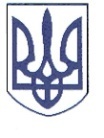 РЕШЕТИЛІВСЬКА МІСЬКА РАДАПОЛТАВСЬКОЇ ОБЛАСТІРОЗПОРЯДЖЕННЯ	05 грудня 2023 року                   м. Решетилівка                                             №  313Відповідно до ст. 34 Закону України ,,Про місцеве самоврядування в Україні”, рішення Решетилівської міської ради сьомого скликання від 09.11.2018 № 1190-27-VIII (11 позачергова сесія) ,,Про затвердження Комплексної програми соціального захисту населення Решетилівської міської ради на 2019-2023 роки” (зі змінами), Порядку надання одноразової матеріальної допомоги сім’ї військовослужбовців, які перебувають в полоні та військовослужбовців, які зникли безвісті від 30 жовтня 2023 року № 1641- 40-VІІ (40 позачергова сесія), розглянувши заяву та подані документи Повх Н.І.ЗОБОВ’ЯЗУЮ:Відділу бухгалтерського обліку, звітності та адміністративно-господарського забезпечення виконавчого комітету міськради (Момот Світлана) виплатити    грошову     допомогу      в     розмірі 10 000,00 (десять тисяч) грн. Повх    Наталії     Іванівні, яка    зареєстрована    та     проживає    за    адресою: *** Полтавського району Полтавської області.Секретар міської ради	Тетяна МАЛИШПро виплату одноразової грошової допомоги сім’ям військовослужбовців,які перебувають у полоні